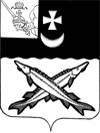 КОНТРОЛЬНО-СЧЕТНАЯ КОМИССИЯ БЕЛОЗЕРСКОГО МУНИЦИПАЛЬНОГО РАЙОНАЗАКЛЮЧЕНИЕ                                                                                                        07.02.2014финансово-экономической экспертизы проекта Постановления  администрации  Белозерского муниципального района о  внесении изменений в постановление администрации района от 06.05.2011г. № 560         Финансово-экономическая экспертиза (далее – экспертиза) проектов муниципальных программ осуществляется контрольно-счетной комиссией района на основании   п.7 ст.12 Положения о контрольно-счетной комиссии Белозерского муниципального района, утвержденного решением Представительного Собрания Белозерского муниципального района от 27.02.2008г. № 50 (в редакции решения Представительного Собрания Белозерского муниципального района от 24.09.2013г. № 81).Цель финансово-экономической экспертизы: определение соответствия планируемых изменений  муниципальной программы «Энергосбережение и повышение энергетической эффективности на территории Белозерского муниципального района» на 2011-2015 годы  действующим нормативным правовым актам Российской Федерации, субъекта Российской Федерации и муниципального образования; оценка экономической обоснованности и достоверности объема ресурсного обеспечения Программы, возможности достижения поставленных целей при запланированном объеме средств.Предмет финансово-экономической экспертизы: проект Постановления администрации Белозерского муниципального района о внесении изменений в постановление администрации района от 06.05.2011г. № 560 Сроки проведения: 07.02.2014г.           В ходе мероприятия установлено:            Представленный на экспертизу проект постановления о внесении изменений в муниципальную программу «Энергосбережение и повышение энергетической эффективности на территории Белозерского муниципального района»  на 2011-2015 годы  предусматривает  уменьшение объемов финансирования мероприятий по энергосбережению на объектах образования в 2013 году на  сумму 60,0 тыс. руб., в т.ч.:      - ремонт и наладка инженерного оборудования, модернизация тепловых узлов, ремонт и регулировка систем отопления, водоснабжения и электроснабжения МОУ «Маэковская начальная школа-сад» - 50,0 тыс. руб. и МОУ «Антушевская СОШ» - 10,0 тыс. руб.      Проектом постановления предлагается утвердить объем бюджетных ассигнований в 2014 году в сумме  336,0 тыс. руб. – на погашение задолженности образовательных учреждений за проведение энергетического обследования муниципальных зданий и составление энергетических паспортов. Кредиторская задолженность подтверждена данными оборотно-сальдовой ведомости по счету 302.00 за декабрь 2013г. в разрезе  образовательных  учреждений.       Оценка результативности программы определяется на основании целевых индикаторов и показателей.  При отсутствии бюджетного финансирования программы на 2014 год целесообразно проведение корректировки целевых индикаторов и их значений.     Рекомендации  и  предложения о мерах по устранению выявленных недостатков   и совершенствованию предмета экспертизы      Контрольно-счетная  комиссия  Белозерского муниципального района предлагает разработчикам проекта  постановления о внесении изменений в муниципальную программу:Решением Представительного Собрания Белозерского муниципального района от 26.11.2012 г. № 108 «О районном бюджете на 2013 год» (с учетом изменений и дополнений) объем бюджетных ассигнований по программе утвержден в сумме 1073,0 тыс. руб., лимиты бюджетных обязательств на 2013 год также предусмотрены в сумме 1073,0 тыс. руб. В связи с утвержденными лимитами бюджетных обязательств и утвержденным бюджетом финансирование программы 2013 года оставить без изменений.Инспектор контрольно-счетной комиссии Белозерского муниципального района                                            Н.Б.Климина                   